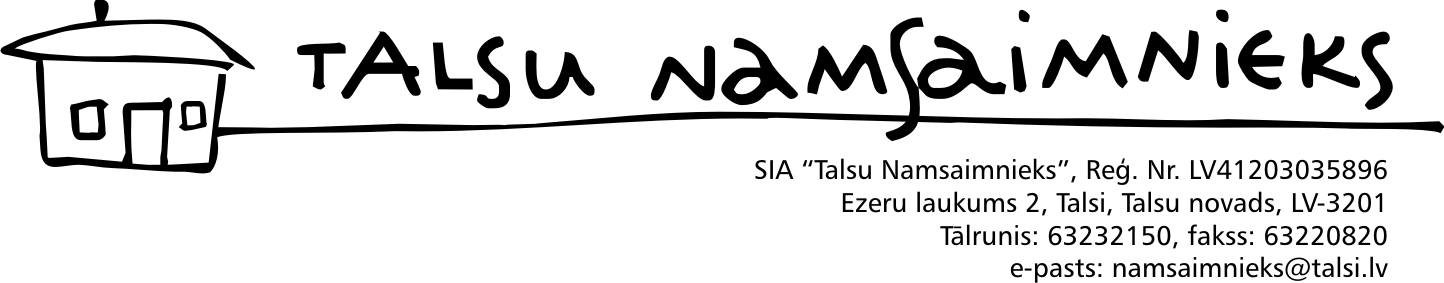 2016.gada 21.janvārī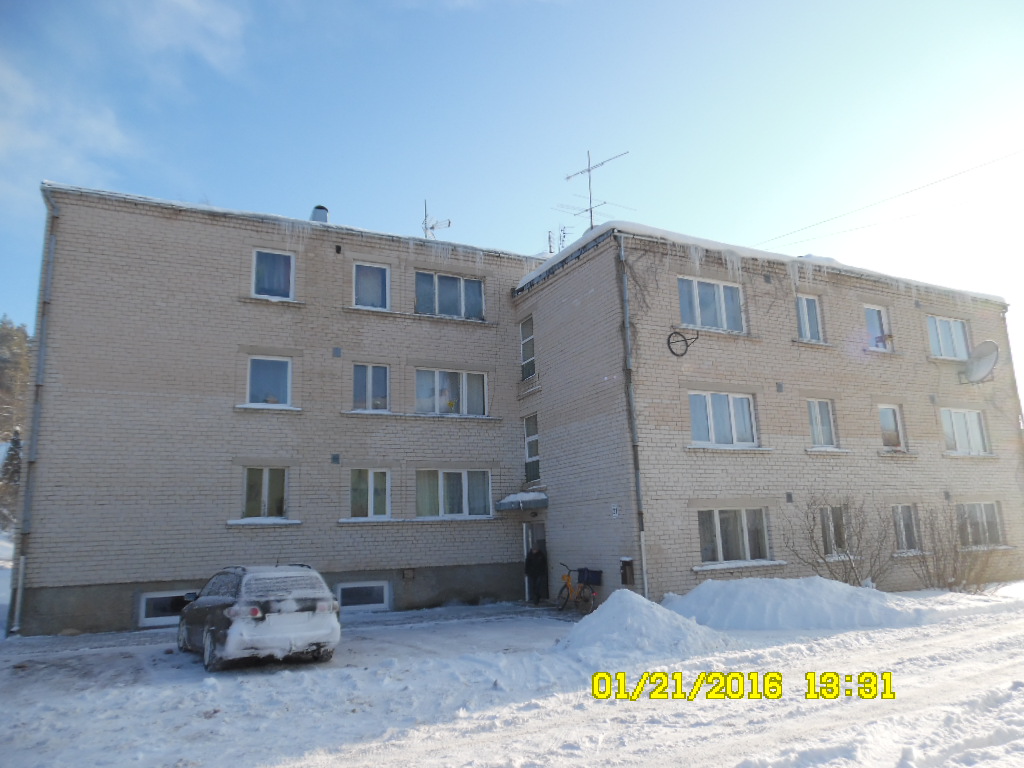 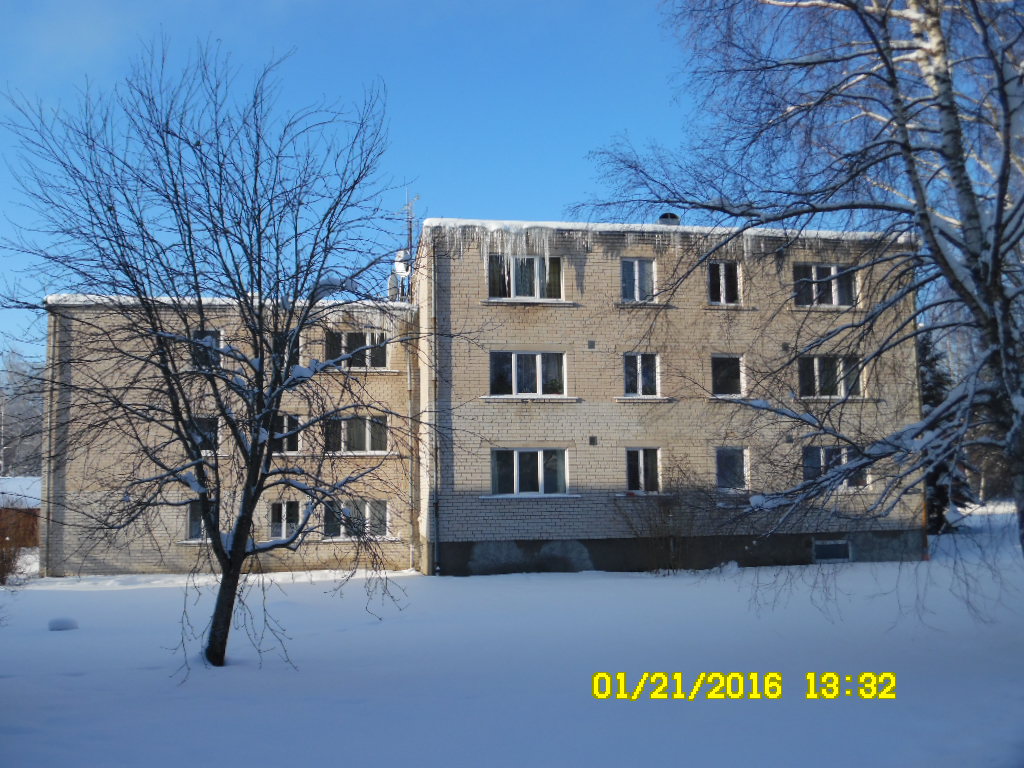 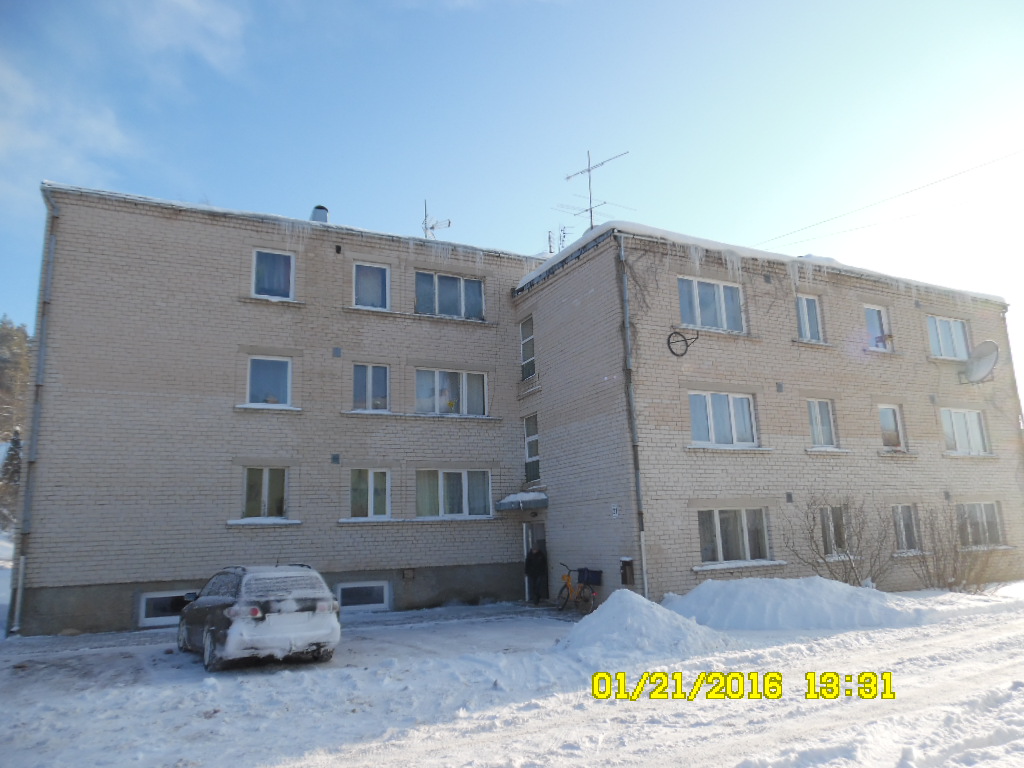 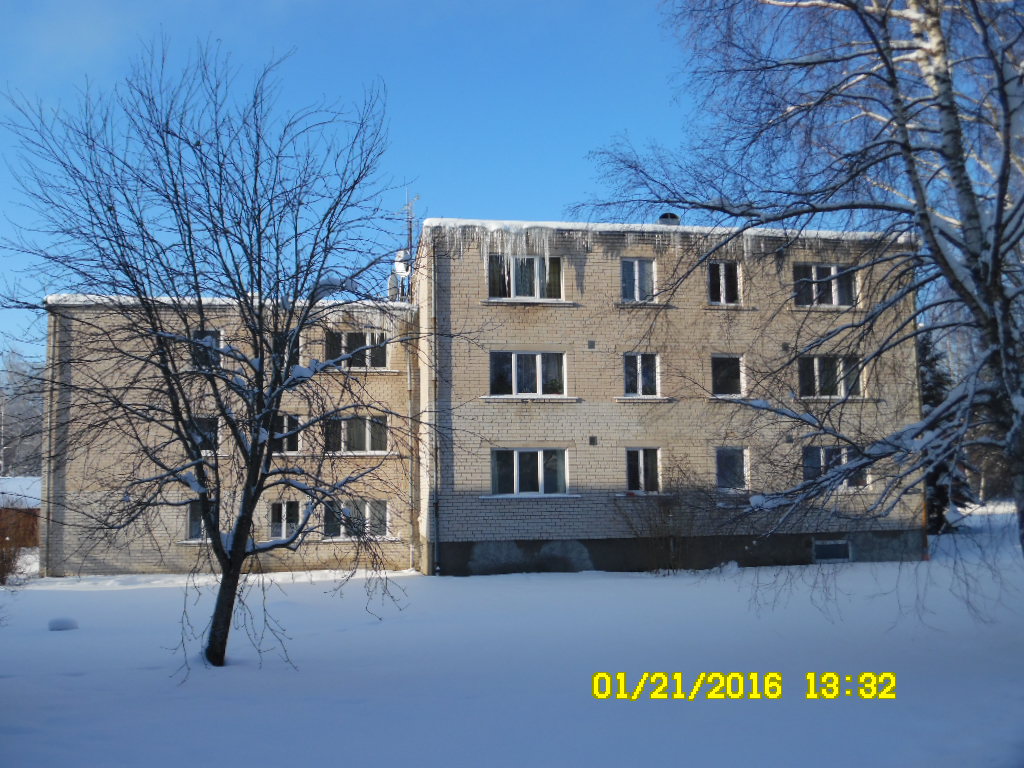 Turpinājumā – apsekošanas fotofiksācija.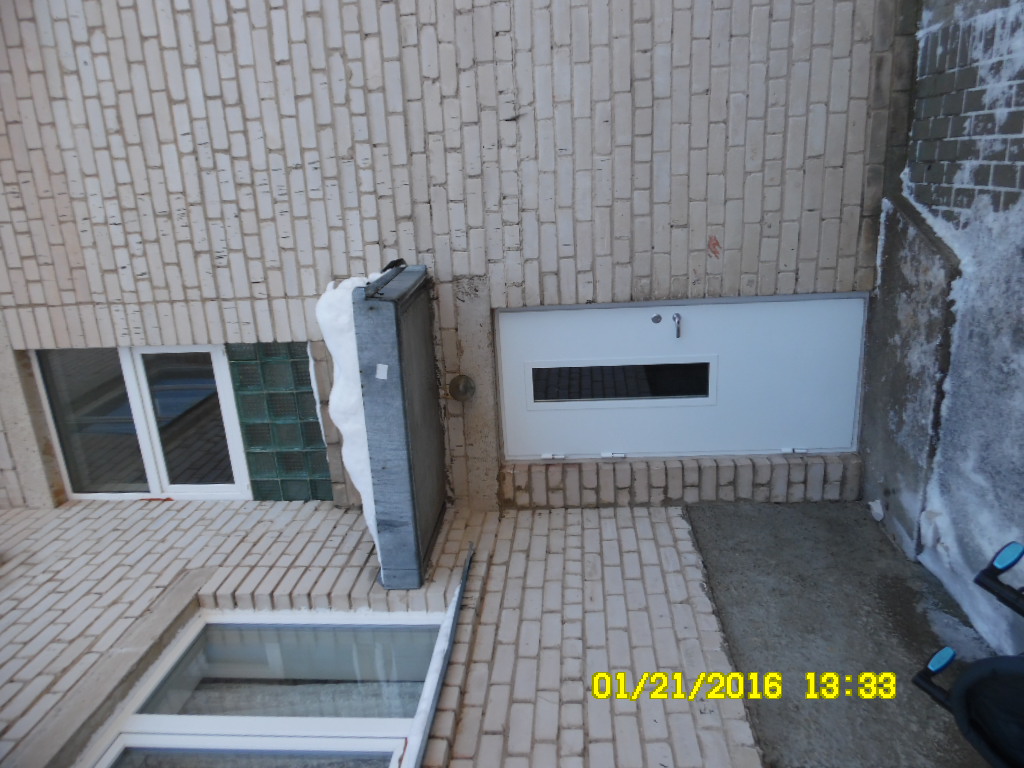 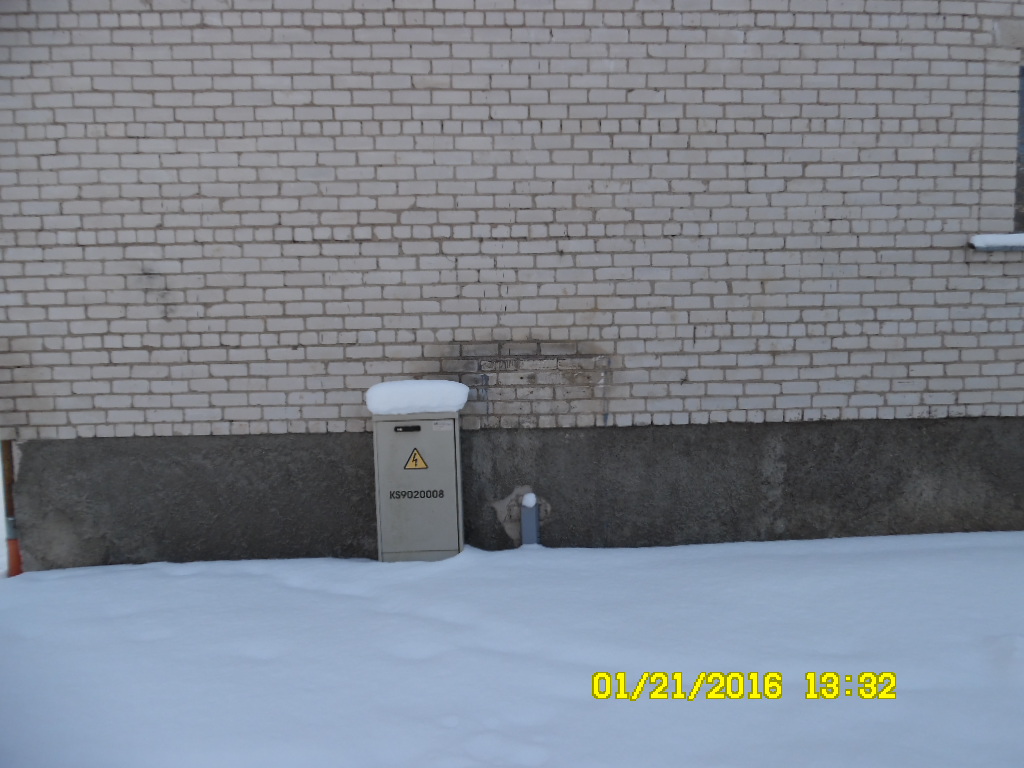 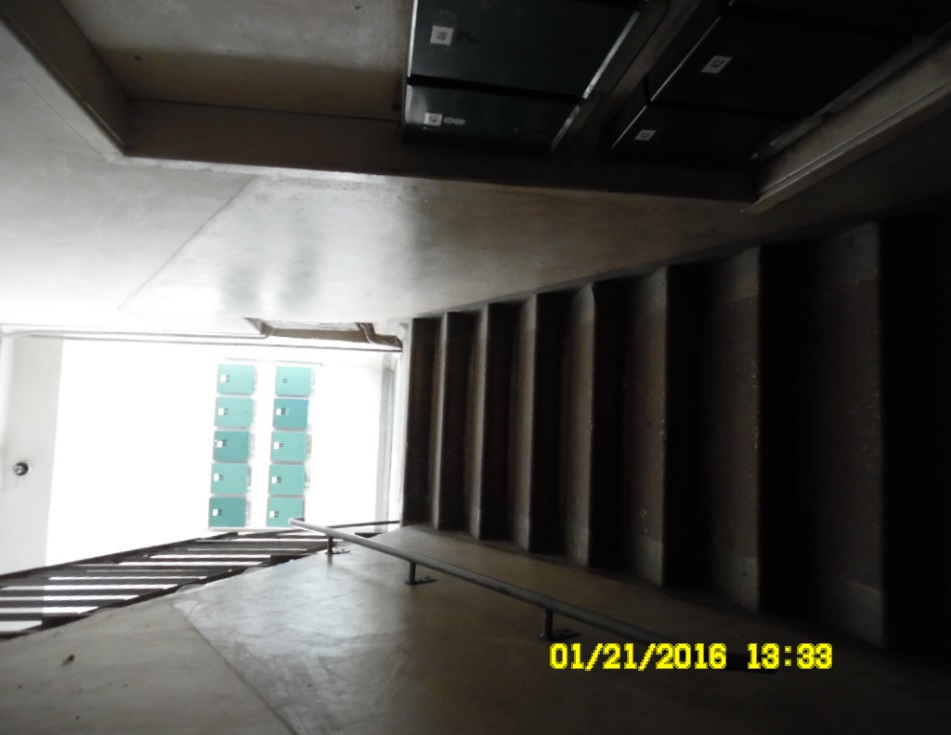 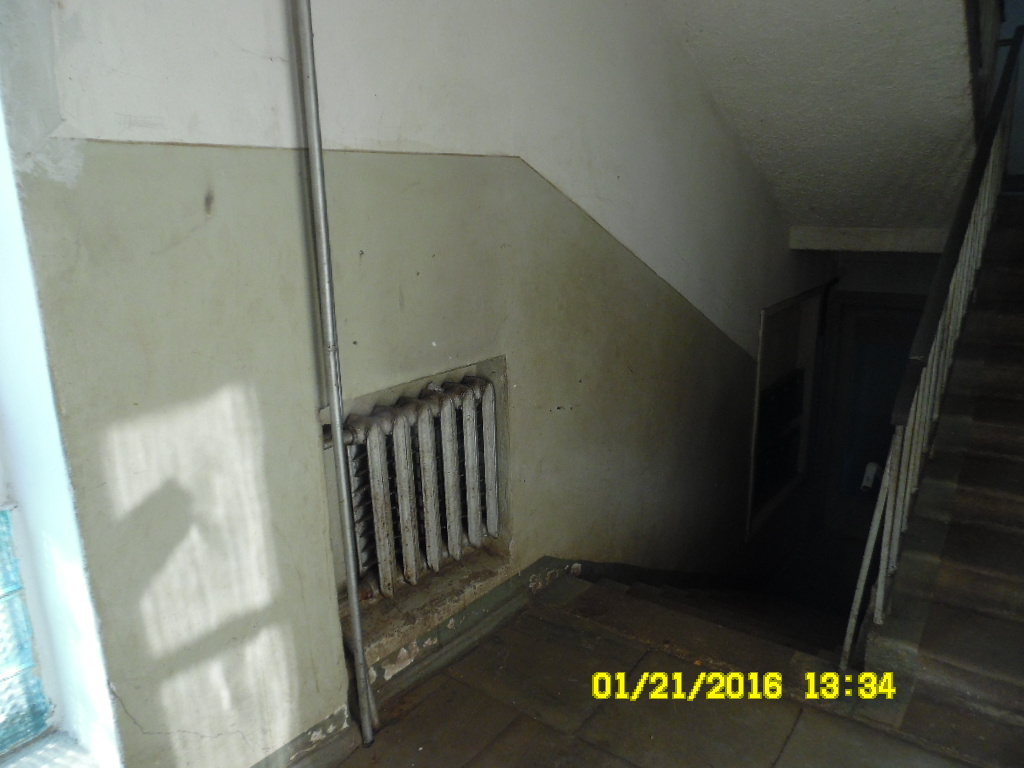 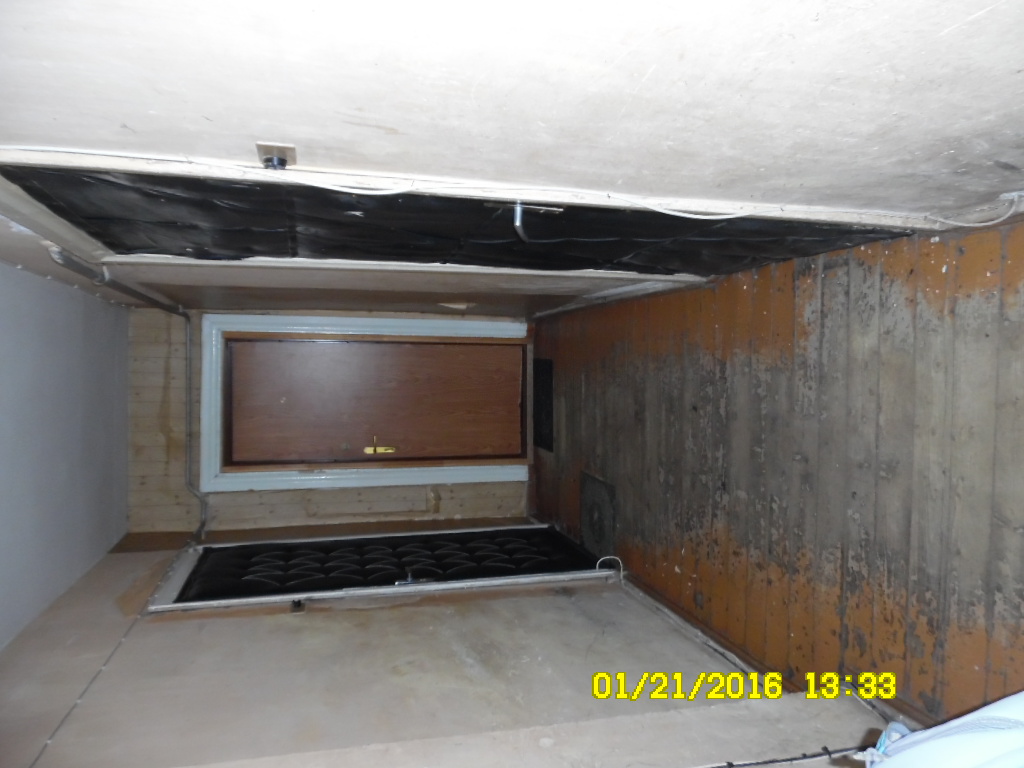 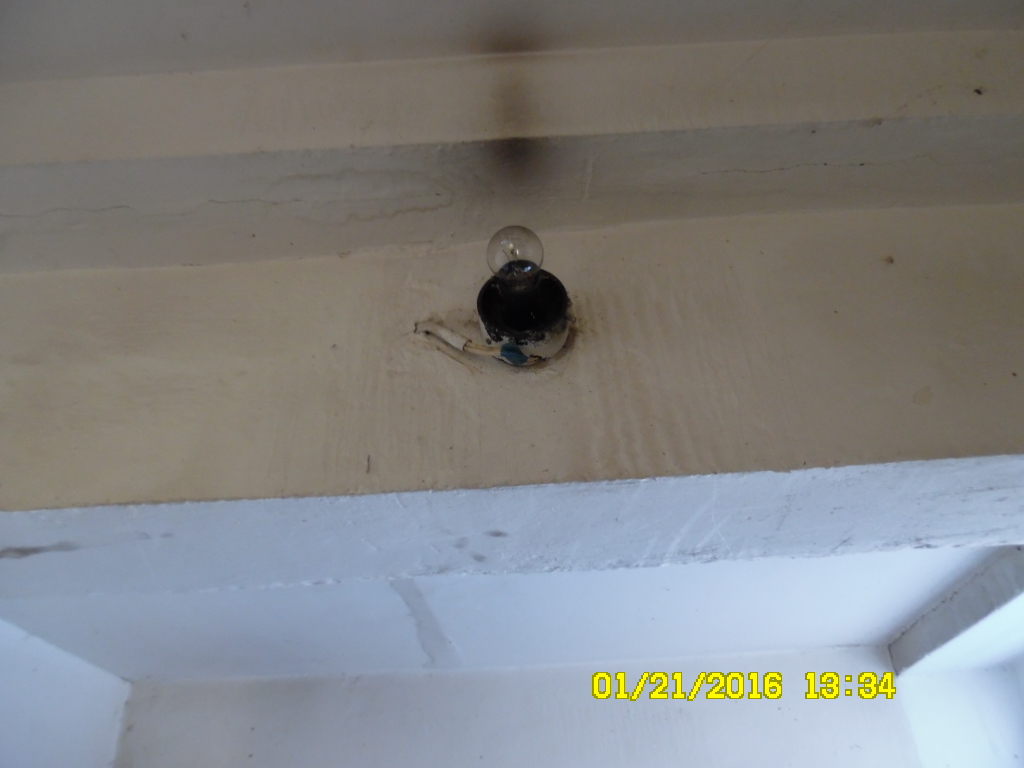 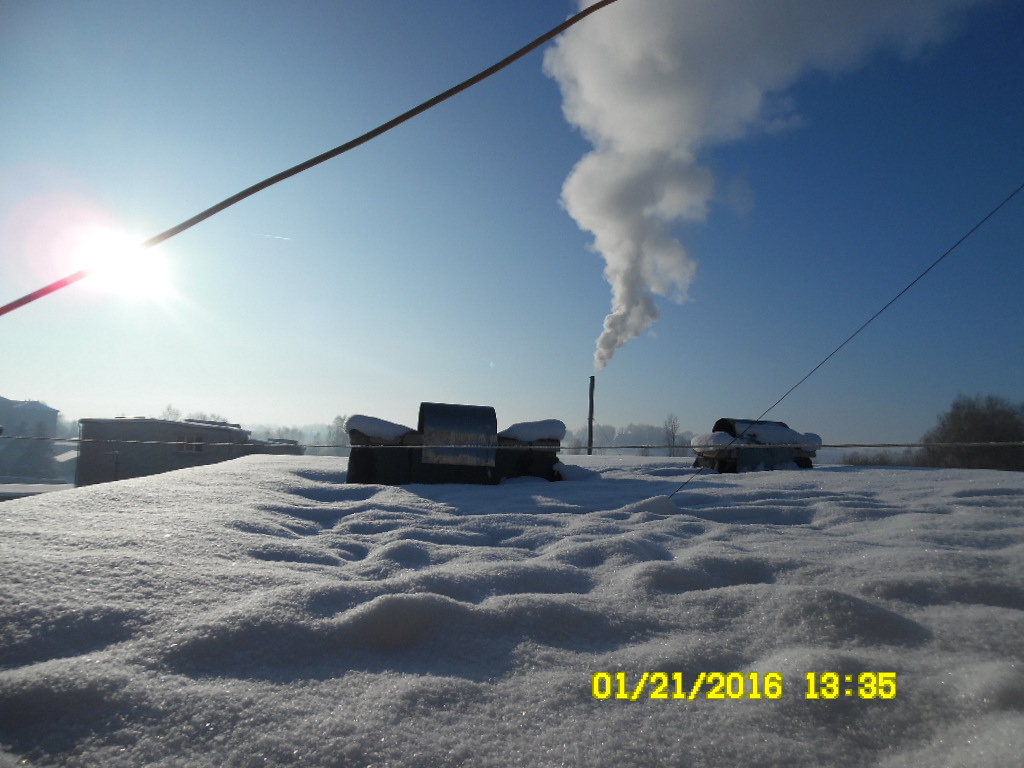 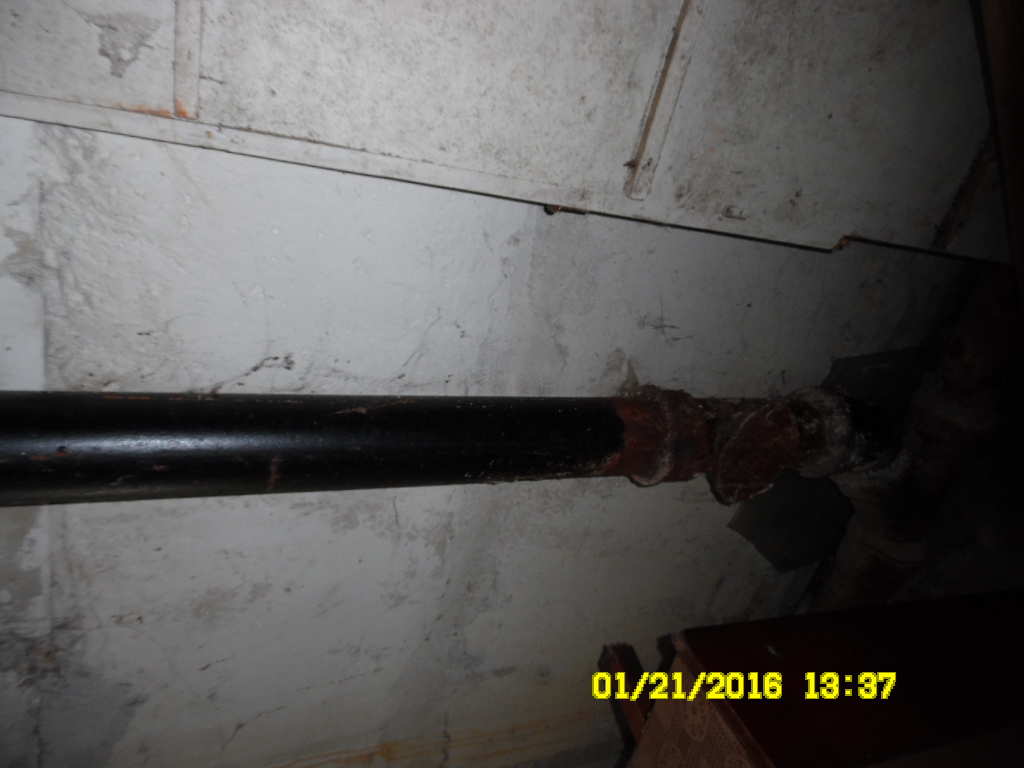 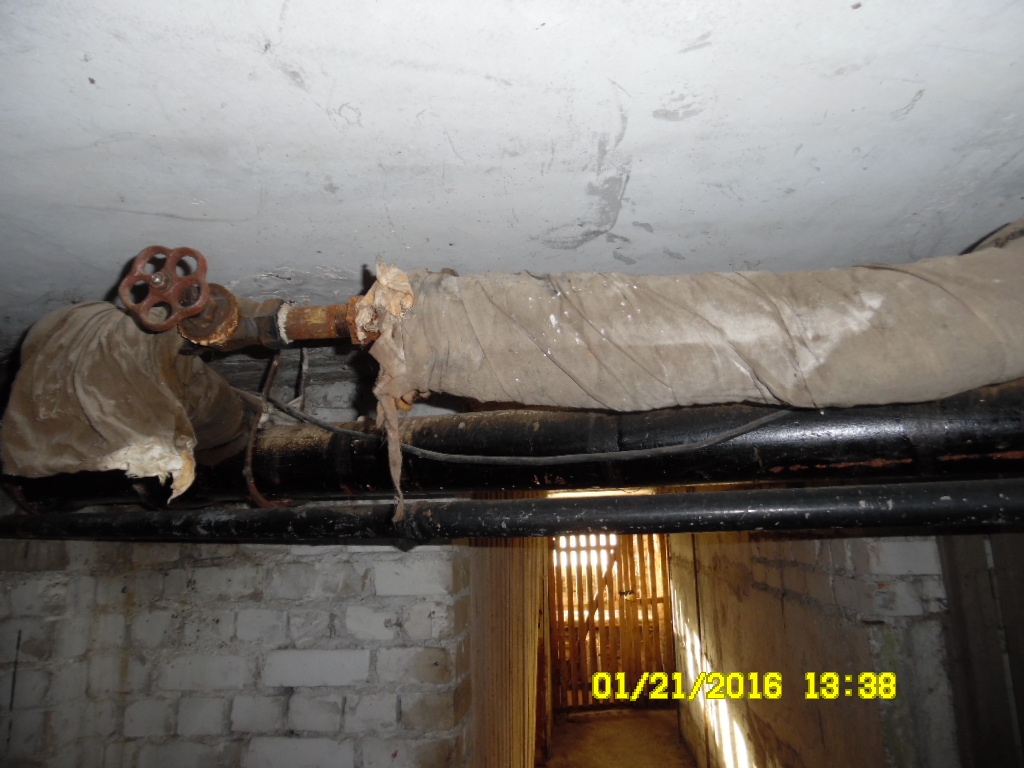 Pārvaldnieks: SIA "Talsu namsaimnieks" Komisijas locekļi: Sigita Mazzariņa, Normunds Artis Bērziņš           Aktu apstiprinu:____________________Aktu apstiprinu:____________________Dzīvojamās mājas adrese Ventspils iela 21/3, Sabile, Talsu novadsPamatinformācija par apsaimniekojamo mājuPamatinformācija par apsaimniekojamo mājuMājas ekspluatācijas pieņemšanas gadsnav informācijaMājas stāvu skaits3Mājas zemes gabala platība, m2nav informācijaMājas kopējā platība,m2643.5Dzīvokļu skaits18N.p.k.Apsekojamā objekta daļa, inženiertehniskā aprīkojumsTehniskais stāvoklisApsekošanas rezultāti, veicamie darbi 1234I.Mājai piesaistītais zemesgabals, teritorijas labiekārtojumsI.Mājai piesaistītais zemesgabals, teritorijas labiekārtojumsI.Mājai piesaistītais zemesgabals, teritorijas labiekārtojumsI.Mājai piesaistītais zemesgabals, teritorijas labiekārtojums1Brauktuves, ietves, celiņiapmierinošsBrauktuves asfaltētas. Celiņš mājas priekšā – bruģēts. Celiņš mājas galā – ar betona plātņu segumu.2ApzaļumojumsapmierinošsMājai piekrītošajā teritorijā – kopts zāliens. Teritorijā – košumkrūmi.3Mazās arhitektūras formas (lapenes, ūdensbaseini, skulptūras u.c.nav4Nožogojums un atbalsta sienasnav5Atkritumu laukumi-6Bērnu laukumi, to aprīkojumsnav7NotekūdeņiapmierinošsLietusūdeņi daļēji tiek novadīti pa gājēju celiņiem un zālienā. No notekām ūdens tiek novadīts akās.8CitiII.Būves daļas, mājas konstruktīvie elementiII.Būves daļas, mājas konstruktīvie elementiII.Būves daļas, mājas konstruktīvie elementiII.Būves daļas, mājas konstruktīvie elementi1Pamati un pamatnesapmierinošsCokola apmetums – atjaunots.2Ēkas aizsargapmalelabsĒkas aizsargapmale – atjaunota pa visu perimetru.3Nesošās sienasapmierinošsSilikāta ķieģeļu mūrēta māja. Deformācijas un progresējošas plaisas nav novērojamas.4Ailu sijas un pārsedzesapmierinošsAilu noturību garantē silikāta ķieģeļu mūrējums, deformācijas netiek novērotas.5StarpsienasapmierinošsMūrētas ķieģeļu starpsienas, deformācijas netiek novērotas.6Iekšsienu apdareapmierinošsKāpņu telpas krāsojums nodilis, netīrs, nepieciešams veikt kosmētisko remontu.7Ārsienu apdareapmierinošsUz ēkas fasādes novērojami daži netīrumu un mitruma pleķi.8Lodžijas, balkoninav9Ieeju lieveņi, jumtiņiapmierinošsLievenis – monolīta betona lējums. Jumtiņš – betona plātne ar metāla apšuvumu sānos. Ieteicams veikt jumtiņa tīrīšanu. 10Starpstāvu pārsegumilabsMonolīta dzelzsbetona paneļi, to salaidumu vietās veidojas nenozīmīgas plaisas, kas klasificējamas kā kosmētisks defekts.11Pagraba pārsegumslabsMonolīta dzelzsbetona paneļu. Ieteicams veikt pagraba pārseguma siltināšanu, lai uzlabotu mājas energoefektivitāti.12Bēniņu pārsegumslabsNo monolīta dzelzsbetona paneļiem.13Jumta nesošā konstrukcijalabsSavienotais dzelzsbetona paneļu jumts. Ieteicama jumta siltināšana, lai uzlabotu mājas energoefektivitāti.14Jumta klājsNo monolītiem dzelzsbetona paneļiem. Ieteicama jumta klāja siltināšana.15Jumta segumslabsRullveida materiāla segums. Materiāls daļēji atdalījies no ventilācijas skursteņu malām, nepieciešams veikt hermetizāciju.16Lietus ūdens novadsistēmaapmierinošsLietusūdens novadsistēma vizuāli nepievilcīga, daudzviet klāta ar koroziju. Nepieciešams veikt tekņu tīrīšanu.17Kāpnes un pandusiapmierinošsKāpņu telpu kāpnes –  betona, ar nenozīmīgu nodilumu.18GrīdasapmierinošsKāpņu telpas koridoros koka dēļu krāsota grīda, nepieciešams atjaunot krāsojumu. Kāpņu telpu laukumi – betona, ar linoleja plākšņu pārklājumu. 19Ailu aizpildījumslabsĀrdurvis mainītas, metāla konstrukcijas. Kāpņu telpu un pagrabu logiem veikta koka konstrukciju logu maiņa uz PVC konstrukciju. Daļai mājas dzīvokļu (aptuveni 50%) veikta koka konstrukciju logu maiņa uz PVC. Ieteicama jumta lūkas siltināšana, kas arī uzlabotu mājas energoefektivitāti.20Ventilācijas šahtas un kanāliapmierinošsMājā dabīgā ventilācija. Šahtas un kanāli regulāri tiek tīrīti. Ventilācijas skursteņiem uzlikti cinkota metāla jumtiņi, lai aizsargātu šahtas un uzlabotu vilkmi.21CitiIII. Iekšējie inženiertīkli un iekārtasIII. Iekšējie inženiertīkli un iekārtasIII. Iekšējie inženiertīkli un iekārtasIII. Iekšējie inženiertīkli un iekārtas1ŪdensvadsapmierinošsAukstā ūdens guļvadi un stāvvadi – korodējoši. Ieteicama to maiņa uz PVC materiāla caurulēm. Ieteicama noslēgarmatūras un izlaides armatūras maiņa vai jaunas uzstādīšana.2Koplietošanas elektroinstalācijaapmierinošs Koplietošanas elektroinstalācijai ieteicams uzstādīt LED apgaismojumu ar kustību sensoriem.3Apkures sistēmaapmierinošsUz apkures stāvvadiem nav uzstādīti balansēšanas vārsti, kas neļauj balansēt stāvvadus. Ieteicams uzstādīt apkures stāvvadu balansēšanas vārstus.4KanalizācijaapmierinošsČuguna kanalizācijas cauruļvadi nolietojušies, kā rezultātā var rasties plīsumi un kanalizācijas noplūde. Ieteicama kanalizācijas cauruļvadu maiņa.5Dūmvadinav